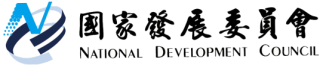 國家發展委員會 新聞稿發布日期：106年7月11日聯 絡 人：詹方冠、陳彥廷聯絡電話：2316-5850、2316-5609政府聚焦關鍵議題，加速我國物聯網產業發展國發會表示，為爭取全球在自駕車、人工智慧(AI)、智慧城市等領域蓬勃發展所帶來的物聯網應用龐大商機，「亞洲‧矽谷」計畫已將自動駕駛、AI等列入關鍵議題，並積極推動示範場域實證，協助業者及早布局，以強化國內物聯網產業能量，進而搶攻國際市場。近期全球關注焦點：自駕車、AI、智慧城市工研院IEK研究報告指出，物聯網發展分為終端連結、平台分析、應用服務三個層面，其中尤以應用服務最具市場潛力。依此觀察近期全球物聯網發展情形，各層面之趨勢及重點歸結如下：─在終端連結面，隨汽車智慧化程度不斷提高，涵蓋電動車、車聯網、共享服務等面向，帶動自駕車發展，並吸引歐美、日韓及中國大陸等國家積極投入。─在平台分析面，以AI技術導入為重點，除促使IoT終端裝置升級為AIoT智慧機器，廣泛應用在各產業領域外，Microsoft、Google等大廠也打造AI平台，吸引外部開發者運用其技術資源，藉此佈建生態體系。─在應用服務面，英、美、日、韓等國均提出智慧城市相關計畫，由解決在地問題著手，打造智慧城市為物聯網應用場域，驗證商業模式，其中尤以交通、健康等共通性議題為全球關注焦點。 國內智慧城市已具發展實績從全球物聯網產業趨勢觀察國內相關領域之發展，可以發現：─在終端連結面，我國廠商具備良好的車載設備製造及影像辨識系統能力，惟開發自動駕駛所需之感測分析、事件推理、決策系統等能量仍待建立。─在平台分析面，經濟部、科技部等部會刻推動相關計畫，投入AI研究及應用，逐步建構AI產學研協同生態系。─在應用服務面，智慧城市已由各縣市的地方需求發展出治理、交通、安防等特色應用，2017年我國共有5個城市入選「國際智慧城市論壇」（ICF）全球21智慧城市(Smart 21)，數量為亞洲之冠。聚焦關鍵議題，強化國內物聯網發展能量國發會表示，為加速推動國內物聯網產業發展，「亞洲‧矽谷」計畫已成立物聯網產業大聯盟，匯聚產業界能量，並將自動駕駛、AI、行動生活、物聯網資安等關鍵議題列為推動重點，協助業者開展各種新型態的應用服務，及早布局物聯網應用領域。此外，國發會也與經濟部、交通部、衛福部等部會共同推動智慧城市示範場域驗證，於今年4月28日啟動「亞洲·矽谷智慧城市旗艦應用服務示範計畫」徵案，聚焦智慧交通、智慧醫療、物聯網應用平台三大議題，預計未來每年投入9億元，從在地需求出發，形成系統解決方案，進而帶動海外輸出商機。國發會強調，由於物聯網具有跨產業、跨領域特性，未來政府將整合資源，協調相關計畫共同推動上述關鍵議題，並以跨域專業協助業者發展新型態之應用服務及營運模式。此外，亦將協調中央與地方資源，建構智慧化示範場域，並協助籌組國家隊，提升產業競爭力，以進軍國際市場。